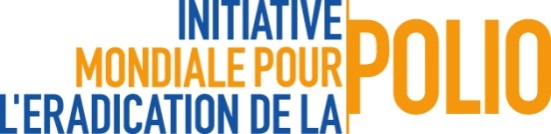 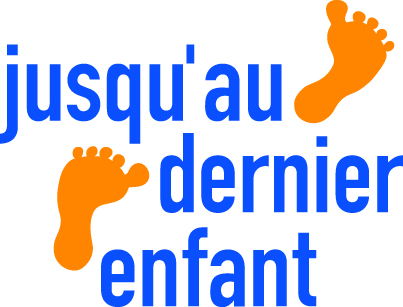 Standard Operating Procedures de réponse à une épidémie de poliovirus dans un pays exempt de polioTERMES DE RÉFÉRENCE: RESPONSABLE DES OPERATIONS POUR L’EPIDEMIE (niveau national)Introduction:L'Initiative Mondiale de l’Eradication de la Polio (IMEP) vise à garantir que les générations futures d'enfants seront libres de la menace d'infection par le virus de la poliomyélite et de la paralysie. Atteindre cet objectif dépend de l’interruption de la transmission du poliovirus dans les pays endémiques restants et de l’assurance de réponses rapides et efficaces aux épidémies de poliovirus survenant dans les pays exempts de poliomyélite. L'IMEP a récemment révisé ses procédures opératoires standardisées (SOP) pour la réponse à de nouvelles flambées de poliomyélite dans les pays exempts de poliomyélite.Ce document décrit les termes de référence pour le Responsable des Opérations pour l’épidémie dans le contexte des nouveaux SOPs. But du poste:Le Responsable des Opérations pour l’épidémie est chargé d'évaluer les besoins opérationnels et l'infrastructure existante pour la réponse de l'épidémie de polio au niveau national, et contribue à l'élaboration de plans opérationnels de réponse pour assurer la disponibilité de plates-formes opérationnelles flexibles pour soutenir la réponse technique. Fournir des inputs opérationnels à la stratégie globale de réponse, y compris la mise en œuvre des plans de travail opérationnels, l’aide en conseils faisant autorité / soutien aux unités opérationnelles, et la collaboration avec les partenaires nationaux / internationaux pour assurer des ressources opérationnelles adéquates. Le responsable des opérations sera déployé dans les pays en tant que membre de l’Equipe de Réponse Rapide (A)Tou de l’Equipe de Renfort (B).  Résumé des tâches assignées:Soutenir les responsables des opérations dans les bureaux pays de l'OMS / UNICEF avec une supervision opérationnelle des actions de réponse à l’épidémie de poliomyélite, veillant à ce que la réponse soit alignée sur les plans et les stratégies du gouvernement / Ministère de la Santé (MSP) et les SOP de la réponse à une épidémie de poliomyélite. Assurer la liaison avec ses homologues régionaux et HQ pour signaler et résoudre les problèmes opérationnels qui pourraient affecter la réponse à l'épidémie. Collaborer avec les équipes MSP/OMS/UNICEF pour lister les infrastructures existantes et les ressources humaines (RH) et évaluer les lacunes opérationnelles / logistiques au niveau national afin d'identifier ce qui est nécessaire pour réaliser tous les aspects d'une réponse efficace et efficiente à l’épidémie de polio.Collaborer avec les équipes MSP/OMS/UNICEF et le Responsable Technique de l’Epidémie pour élaborer les aspects opérationnels du plan de réponse à l’épidémie, y compris le budget (et un mécanisme de suivi financier), le chronogramme des activités, le plan de renfort des ressources humaines, et le soutien administratif qui rentre dans le plan global d'intervention en cas d'épidémie nationale. Collaborer avec les partenaires et le responsable technique pour revoir périodiquement, ajuster et adapter le plan.Conduire la mise en œuvre du plan opérationnel de riposte, donner des conseils avisés et soutenir les responsables des différentes unités opérationnelles. En particulier, et comme priorité, s’assurer que les ressources financières, humaines (y compris consultants et autres membres du personnel de l'équipe de renfort et leur logistique), et matérielles nécessaires (y compris les vaccins, l'équipement de la chaîne du froid, le transport, et les outils de surveillance) sont requis, reçus par des procédures accélérées , et distribuées de sorte que la réponse puisse se réaliser dans le délai indiqué dans les SOPs.Collaborer avec les partenaires nationaux et internationaux pour mettre en commun les ressources opérationnelles et établir des centres opérationnels communs pour maximiser l'efficacité et la rentabilité.Fournir des rapports fréquents et réguliers au Responsable Technique de l’Epidémie sur tous les aspects opérationnels et contribuer à la mise à jour des opérations pour les SITREPS, bulletins, et newsletters.Assurer la logistique liée aux évaluations périodiques externes de l’épidémie.Travailler avec les partenaires de la sécurité pour évaluer la situation sécuritaire dans les zones géographiques incluses dans la réponse à l’épidémie; le cas échéant, engager des partenaires adaptés pour discuter les aspects logistiques des stratégies spéciales et des ressources pour les zones d'insécuritéCollaborer avec les équipes MSP/OMS/UNICEF pour remplir les positions vacantes dans la zone géographique de la réponse à l’épidémie. Suivre et gérer l’utilisation transparente et efficace des ressources, en élaborant des rapports détaillant les leçons apprises, en documentant les réalisations et les obstacles à l'exécution du projet, et recommander des améliorations pour les opérations futures sur le terrain.Entreprendre d’autres tâches et responsabilités demandées par les chefs des bureaux pays, les directeurs régionaux et d'autres partenaires pour soutenir la réponse efficace à l'épidémie.